Угол. Виды углов. Углы многоугольникаФрагмент урока во 2 классе.Этап: Работа над новым материалом.Сегодня наш кабинет превратится в научную лабораторию, а мы с вами – в математиков. Кто такие математики?( такого рода люди, которые посвятили себя научным исследованиям по математике )Вообразите, что вы талантливые математики. Скажите себе три раза «Я люблю трудности. Я математик»На уроке нам предстоят исследования и открытия. Поэтому девизом нашего урока мне хотелось бы  предложить вам фразу: «Мудрый ничего не делает, не подумав.» Вся работа в нашей лаборатории будет проходить в группах. 4 замечательных группы математиков сегодня будут трудиться над изучением такого понятия как «угол».Вопросы, на которые нам предстоит ответить мы уже поставили, остаётся только вспомнить, как же великие математики должны вести себя в группе. Какие правила они должны соблюдать? (оговариваются правила работы в группе: не перебивать друг друга, работать сообща, выслушать мнение каждого, прийти к одному общему мнению).Материал, который предстоит изучить и проанализировать  каждой группе у вас на столах. На эту работу отводится 7-10 минут.1 группа будет работать над тем, что же такое угол, как его построить. 2 группа расскажет нам о том, как же сравнивать углы и о том где в повседневной жизни мы сталкиваемся с понятием «угол». 3 группа найдёт информацию в интернете о том, какие виды углов бывают. 4 группа попытается ответить на вопрос, почему многоугольники получили такое название. Каждая группа математиков будет защищать свою работу. Вы можете пользоваться любой литературой, которая есть у вас на столах. Группы могут дополнять ответы других.Перед тем как начать работу. Давайте передадим импульс удачи.Задания для групп.Задание для 1 группыУгол – это геометрическая ______________, образованная двумя ___________, выходящими из одной ___________.Лучи, которые образуют угол, называются _______________ угла.Точка, из которой выходят стороны угла, называется ______________ угла.Для того, чтобы построить угол необходимо провести из одной __________ два ___________.Постройте угол, у которого данная точка будет вершиной.Постройте угол, у которого данный луч будет одной из сторон.Задание для 2 группыРасскажите, как определить какой угол меньше, как сравнить 2 угла между собой. Какой способ для этого подойдет? Определите, какой угол, из предложенных вам, самый маленький.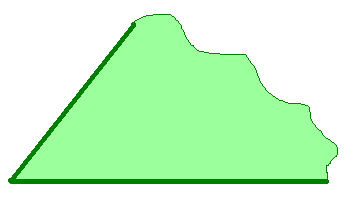 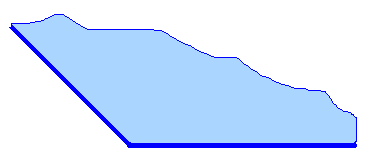 Угол называют меньшим, если он расположен ____________ другого угла.Подумать и записать, где углы встречаются нам в повседневной жизни. Для этого найдите определение слова «Угол» в толковом словаре Ожегова (Угол – это место, где сходятся, пересекаются два предмета или две стороны чего-нибудь.  С.И. Ожегов)______________________________________________________________________________________________________________________________________Задание для 3 группыНайдите нужную вам информацию в интернетеУглы бывают _____________, _____________, _____________. Прямой угол можно построить при помощи ________________.                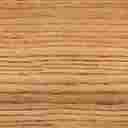 Если угол меньше прямого, то его называют _______________.Если угол больше прямого, то его называют _______________.Определите, какие углы изображены на рисунке.__________ угол                       ___________ угол              ____________ уголЗадание для 4 группыНачертите треугольник. Сколько углов в треугольнике? Подумайте, почему у треугольника такое название? Какие названия будут иметь следующие фигуры?_____________ угольник ___________ угольник_____________ угольникРеши задачу. Вычисли и запиши ответ.На сколько больше углов у тридцатиугольника, чем у треугольника?Решение:_____________________Ответ:_________________Каждая группа обсуждает свои задания и потом защищает сделанные ими выводы. Группы могут дополнять ответы других.Итак, первая группа расскажет ……………2я группа…………….3я группа……………..4 группа………………..Давайте подведем итог нашей работы. Все ли задания были понятны? С какими трудностями столкнулись? Что осталось неясным? Спасибо большое за ваши исследования. 